3GPP TSG- Meeting #	S5-205278d112 to 21 October 2020, E-meeting6	Information model definitions for network slice NRM6.3.3.2	AttributesNOTE:	The attributes in ServiceProfile represent mapped requirements from an NSC (e.g. an enterprise) to an NSP 6.3.4	SliceProfile <<dataType>>6.3.4.1	DefinitionThis data type represents the properties of network slice subnet related requirement that should be supported by the network slice subnet instance in a 5G network.6.3.4.2	Attributes6.3.4.3	Attribute constraints6.4	Attribute definition6.4.1	Attribute propertiesJ.4.3	OpenAPI document "sliceNrm.yaml"openapi: 3.0.1info:  title: Slice NRM  version: 16.5.0  description: >-    OAS 3.0.1 specification of the Slice NRM    @ 2020, 3GPP Organizational Partners (ARIB, ATIS, CCSA, ETSI, TSDSI, TTA, TTC).    All rights reserved.externalDocs:  description: 3GPP TS 28.541 V16.4.0; 5G NRM, Slice NRM  url: http://www.3gpp.org/ftp/Specs/archive/28_series/28.541/paths: {}components:  schemas:#------------ Type definitions ---------------------------------------------------    Float:      type: number      format: float    MobilityLevel:      type: string      enum:        - STATIONARY        - NOMADIC        - RESTRICTED MOBILITY        - FULLY MOBILITY    SharingLevel:      type: string      enum:        - SHARED        - NON-SHAREDPerfReqEmbb:      type: object      properties:        expDataRateDL:          type: number        expDataRateUL:          type: number        areaTrafficCapDL:          type: number        areaTrafficCapUL:          type: number        userDensity:          type: number        activityFactor:          type: number    PerfReqEmbbList:      type: array      items:        $ref: '#/components/schemas/PerfReqEmbb'    PerfReqUrllc:      type: object      properties:        cSAvailabilityTarget:          type: number        cSReliabilityMeanTime:          type: string        expDataRate:          type: number        msgSizeByte:          type: string        transferIntervalTarget:          type: string        survivalTime:          type: string    PerfReqUrllcList:      type: array      items:        $ref: '#/components/schemas/PerfReqUrllc'    PerfReq:      oneOf:        - $ref: '#/components/schemas/PerfReqEmbbList'        - $ref: '#/components/schemas/PerfReqUrllcList'    Category:      type: string      enum:        - CHARACTER        - SCALABILITY    Tagging:      type: string      enum:        - PERFORMANCE        - FUNCTION        - OPERATION    Exposure:      type: string      enum:        - API        - KPI    ServAttrCom:      type: object      properties:        category:          $ref: '#/components/schemas/Category'        tagging:          $ref: '#/components/schemas/Tagging'        exposure:          $ref: '#/components/schemas/Exposure'    Support:      type: string      enum:        - NOT SUPPORTED        - SUPPORTED    DelayTolerance:      type: object      properties:        servAttrCom:          $ref: '#/components/schemas/ServAttrCom'        support:          $ref: '#/components/schemas/Support'    DeterministicComm:      type: object      properties:        servAttrCom:          $ref: '#/components/schemas/ServAttrCom'        availability:          $ref: '#/components/schemas/Support'        periodicityList:          type: string    DLThptPerSlice:      type: object      properties:        servAttrCom:          $ref: '#/components/schemas/ServAttrCom'        guaThpt:          $ref: '#/components/schemas/Float'        maxThpt:          $ref: '#/components/schemas/Float'    DLThptPerUE:      type: object      properties:        servAttrCom:          $ref: '#/components/schemas/ServAttrCom'        guaThpt:          $ref: '#/components/schemas/Float'        maxThpt:          $ref: '#/components/schemas/Float'    ULThptPerSlice:      type: object      properties:        servAttrCom:          $ref: '#/components/schemas/ServAttrCom'        guaThpt:          $ref: '#/components/schemas/Float'        maxThpt:          $ref: '#/components/schemas/Float'    ULThptPerUE:      type: object      properties:        servAttrCom:          $ref: '#/components/schemas/ServAttrCom'        guaThpt:          $ref: '#/components/schemas/Float'        maxThpt:          $ref: '#/components/schemas/Float'  MaxPktSize:      type: object      properties:        servAttrCom:          $ref: '#/components/schemas/ServAttrCom'        maxsize:          type: integer    MaxNumberofPDUSessions:      type: object      properties:        servAttrCom:          $ref: '#/components/schemas/ServAttrCom'        nOofPDUSessions:          type: integer    KPIMonitoring:      type: object      properties:        servAttrCom:          $ref: '#/components/schemas/ServAttrCom'        kPIList:          type: string    NBIoT:      type: object      properties:        servAttrCom:          $ref: '#/components/schemas/ServAttrCom'        support:          $ref: '#/components/schemas/Support'    UserMgmtOpen:      type: object      properties:        servAttrCom:          $ref: '#/components/schemas/ServAttrCom'        support:          $ref: '#/components/schemas/Support'    V2XCommModels:      type: object      properties:        servAttrCom:          $ref: '#/components/schemas/ServAttrCom'        v2XMode:          $ref: '#/components/schemas/Support'    TermDensity:      type: object      properties:        servAttrCom:          $ref: '#/components/schemas/ServAttrCom'        density:          type: integer    NsInfo:      type: object      properties:        nsInstanceId:          type: string        nsName:          type: string    ServiceProfileList:      type: object      additionalProperties:        type: object        properties:          snssaiList:            $ref: 'nrNrm.yaml#/components/schemas/SnssaiList'          plmnIdList:            $ref: 'nrNrm.yaml#/components/schemas/PlmnIdList'          maxNumberofUEs:            type: number          latency:            type: number          uEMobilityLevel:            $ref: '#/components/schemas/MobilityLevel'          sst:            $ref: 'nrNrm.yaml#/components/schemas/Sst'          resourceSharingLevel:            $ref: '#/components/schemas/SharingLevel'          availability:            type: number          delayTolerance:            $ref: '#/components/schemas/DelayTolerance'          deterministicComm:            $ref: '#/components/schemas/DeterministicComm'          dLThptPerSlice:            $ref: '#/components/schemas/DLThptPerSlice'          dLThptPerUE:            $ref: '#/components/schemas/DLThptPerUE'          uLThptPerSlice:            $ref: '#/components/schemas/ULThptPerSlice'          uLThptPerUE:            $ref: '#/components/schemas/ULThptPerUE'          maxPktSize:            $ref: '#/components/schemas/MaxPktSize'          maxNumberofPDUSessions:            $ref: '#/components/schemas/MaxNumberofPDUSessions'          kPIMonitoring:            $ref: '#/components/schemas/KPIMonitoring'          nBIoT:            $ref: '#/components/schemas/NBIoT'          userMgmtOpen:            $ref: '#/components/schemas/UserMgmtOpen'          v2XModels:            $ref: '#/components/schemas/V2XCommModels'          coverageArea:            type: string          termDensity:            $ref: '#/components/schemas/TermDensity'          activityFactor:            $ref: '#/components/schemas/Float'          uESpeed:            type: integer          jitter:            type: integer          survivalTime:            type: string          reliability:            type: stringmaxDLDataVolume:            type: stringmaxULDataVolume:            type: string    SliceProfileList:      type: object      additionalProperties:        type: object        properties:          snssaiList:            $ref: 'nrNrm.yaml#/components/schemas/SnssaiList'          plmnIdList:            $ref: 'nrNrm.yaml#/components/schemas/PlmnIdList'          perfReq:            $ref: '#/components/schemas/PerfReq'    IpAddress:      oneOf:        - $ref: 'genericNrm.yaml#/components/schemas/Ipv4Addr'        - $ref: 'genericNrm.yaml#/components/schemas/Ipv6Addr'#------------ Definition of concrete IOCs ----------------------------------------    NetworkSlice:      allOf:        - $ref: 'genericNrm.yaml#/components/schemas/Top-Attr'        - type: object          properties:            attributes:              allOf:                - $ref: 'genericNrm.yaml#/components/schemas/SubNetwork-Attr'                - type: object                  properties:                    networkSliceSubnetRef:                      $ref: 'genericNrm.yaml#/components/schemas/Dn'                    operationalState:                      $ref: 'genericNrm.yaml#/components/schemas/OperationalState'                    administrativeState:                      $ref: 'genericNrm.yaml#/components/schemas/AdministrativeState'                    serviceProfileList:                      $ref: '#/components/schemas/ServiceProfileList'    NetworkSliceSubnet:      allOf:        - $ref: 'genericNrm.yaml#/components/schemas/Top-Attr'        - type: object          properties:            attributes:              allOf:                - $ref: 'genericNrm.yaml#/components/schemas/SubNetwork-Attr'                - type: object                  properties:                    managedFunctionRefList:                      $ref: 'genericNrm.yaml#/components/schemas/DnList'                    networkSliceSubnetRefList:                      $ref: 'genericNrm.yaml#/components/schemas/DnList'                    operationalState:                      $ref: 'genericNrm.yaml#/components/schemas/OperationalState'                    administrativeState:                      $ref: 'genericNrm.yaml#/components/schemas/AdministrativeState'                    nsInfo:                      $ref: '#/components/schemas/NsInfo'                    sliceProfileList:                      $ref: '#/components/schemas/SliceProfileList'            EPTransport:             $ref: '#/components/schemas/EP_Transport-Multiple'    EP_Transport-Single:      allOf:        - $ref: 'genericNrm.yaml#/components/schemas/Top-Attr'        - type: object          properties:            attributes:              type: object              properties:                ipAddress:                  $ref: '#/components/schemas/IpAddress'                logicInterfaceId:                  type: string                 nextHopInfo:                  type: string                 qosProfile:                  type: string                 epApplicationRefs:                  $ref: 'genericNrm.yaml#/components/schemas/DnList'    EP_Transport-Multiple:      type: array      items:        $ref: '#/components/schemas/EP_Transport-Single'#------------ Definitions in TS 28.541 for TS 28.532 -----------------------------    resources-sliceNrm:      oneOf:       - $ref: '#/components/schemas/NetworkSlice'       - $ref: '#/components/schemas/NetworkSliceSubnet'       - $ref: '#/components/schemas/EP_Transport-Single'Annex L (normative): 
Relation of GSMA GST, ServiceProfile and SliceProfileL.1	General This annex describes the relation between GSMA GST [50] and information model ServiceProfile and SliceProfile.L.2	GSMA GST, ServiceProfile and SliceProfileThe GSMA GST is used as the SLA information for the communication between the vertical industry and the communication service provider. The SLA requirements can be fulfilled from management aspect and control aspect in a coordinated way. The SLS includes ServiceProfile information model.As shown in figure L.2.1, the GST [50] is translated and used as input to NRM ServiceProfile, the ServiceProfile can be translated to corresponding requirements for dedicated domains. For example, 5GC SliceProfile is used to carry 5GC domain requirements, NG-RAN SliceProfile is used to carry NG-RAN domain requirements, and TN requirements are translated and provided to TN domain. Some of the information in 5GC SliceProfile and NG-RAN SliceProfile is translated to configurable parameters network function for the control plane SLA support purpose.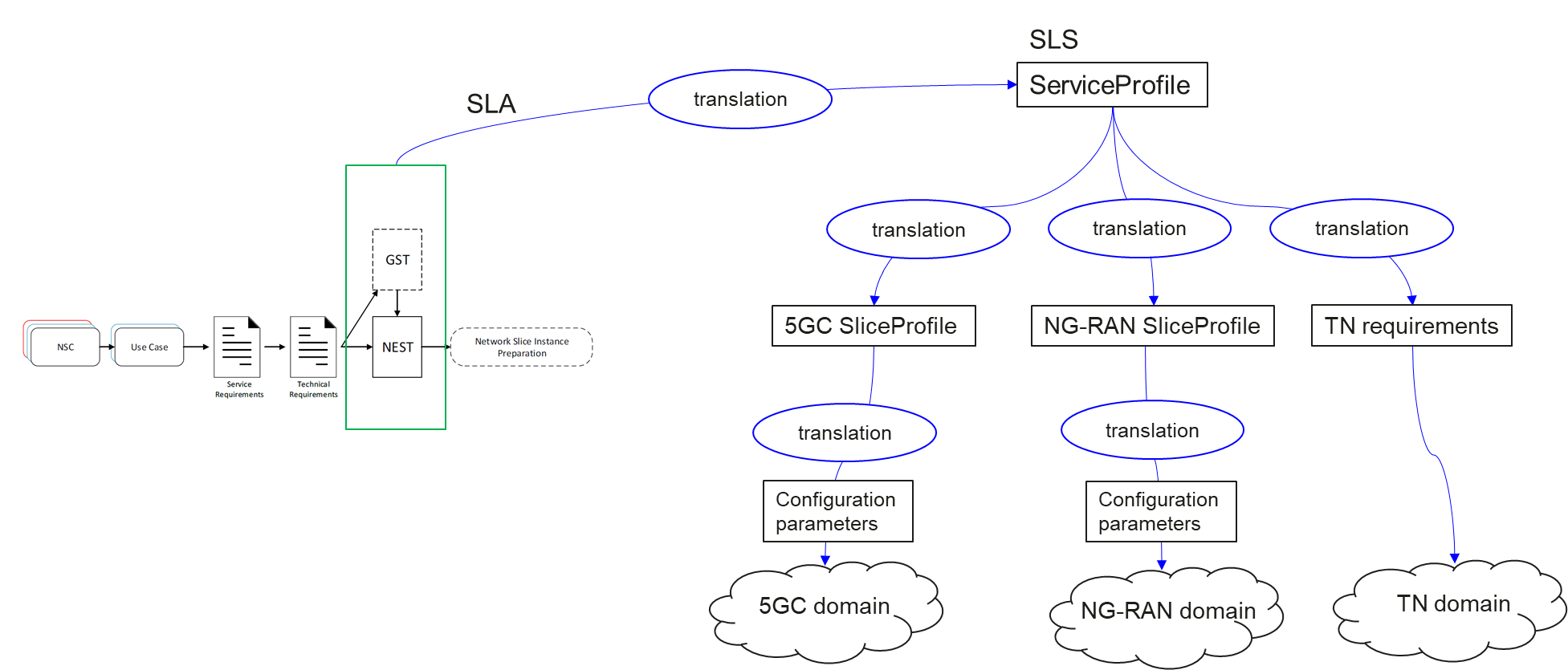 Figure L.2.1 Relation between GSMA GST, ServiceProfile and SliceProfileCR-Form-v12.0CR-Form-v12.0CR-Form-v12.0CR-Form-v12.0CR-Form-v12.0CR-Form-v12.0CR-Form-v12.0CR-Form-v12.0CR-Form-v12.0CHANGE REQUESTCHANGE REQUESTCHANGE REQUESTCHANGE REQUESTCHANGE REQUESTCHANGE REQUESTCHANGE REQUESTCHANGE REQUESTCHANGE REQUESTCR-rev-Current version:For HELP on using this form: comprehensive instructions can be found at 
http://www.3gpp.org/Change-Requests.For HELP on using this form: comprehensive instructions can be found at 
http://www.3gpp.org/Change-Requests.For HELP on using this form: comprehensive instructions can be found at 
http://www.3gpp.org/Change-Requests.For HELP on using this form: comprehensive instructions can be found at 
http://www.3gpp.org/Change-Requests.For HELP on using this form: comprehensive instructions can be found at 
http://www.3gpp.org/Change-Requests.For HELP on using this form: comprehensive instructions can be found at 
http://www.3gpp.org/Change-Requests.For HELP on using this form: comprehensive instructions can be found at 
http://www.3gpp.org/Change-Requests.For HELP on using this form: comprehensive instructions can be found at 
http://www.3gpp.org/Change-Requests.For HELP on using this form: comprehensive instructions can be found at 
http://www.3gpp.org/Change-Requests.Proposed change affects:UICC appsMERadio Access NetworkxCore NetworkxTitle:	DraftCR for WI eMA5SLADraftCR for WI eMA5SLADraftCR for WI eMA5SLADraftCR for WI eMA5SLADraftCR for WI eMA5SLADraftCR for WI eMA5SLADraftCR for WI eMA5SLADraftCR for WI eMA5SLADraftCR for WI eMA5SLADraftCR for WI eMA5SLASource to WG:China MobileChina MobileChina MobileChina MobileChina MobileChina MobileChina MobileChina MobileChina MobileChina MobileSource to TSG:S5S5S5S5S5S5S5S5S5S5Work item code:eMA5SLAeMA5SLAeMA5SLAeMA5SLAeMA5SLADate:Date:Date:28Category:/CRelease:Release:Release:Rel-17Use one of the following categories:
F  (correction)
A  (mirror corresponding to a change in an earlier release)
B  (addition of feature), 
C  (functional modification of feature)
D  (editorial modification)Detailed explanations of the above categories can
be found in 3GPP TR 21.900.Use one of the following categories:
F  (correction)
A  (mirror corresponding to a change in an earlier release)
B  (addition of feature), 
C  (functional modification of feature)
D  (editorial modification)Detailed explanations of the above categories can
be found in 3GPP TR 21.900.Use one of the following categories:
F  (correction)
A  (mirror corresponding to a change in an earlier release)
B  (addition of feature), 
C  (functional modification of feature)
D  (editorial modification)Detailed explanations of the above categories can
be found in 3GPP TR 21.900.Use one of the following categories:
F  (correction)
A  (mirror corresponding to a change in an earlier release)
B  (addition of feature), 
C  (functional modification of feature)
D  (editorial modification)Detailed explanations of the above categories can
be found in 3GPP TR 21.900.Use one of the following categories:
F  (correction)
A  (mirror corresponding to a change in an earlier release)
B  (addition of feature), 
C  (functional modification of feature)
D  (editorial modification)Detailed explanations of the above categories can
be found in 3GPP TR 21.900.Use one of the following categories:
F  (correction)
A  (mirror corresponding to a change in an earlier release)
B  (addition of feature), 
C  (functional modification of feature)
D  (editorial modification)Detailed explanations of the above categories can
be found in 3GPP TR 21.900.Use one of the following categories:
F  (correction)
A  (mirror corresponding to a change in an earlier release)
B  (addition of feature), 
C  (functional modification of feature)
D  (editorial modification)Detailed explanations of the above categories can
be found in 3GPP TR 21.900.Use one of the following categories:
F  (correction)
A  (mirror corresponding to a change in an earlier release)
B  (addition of feature), 
C  (functional modification of feature)
D  (editorial modification)Detailed explanations of the above categories can
be found in 3GPP TR 21.900.Use one of the following releases:
Rel-8	(Release 8)
Rel-9	(Release 9)
Rel-10	(Release 10)
Rel-11	(Release 11)
Rel-12	(Release 12)
Rel-13	(Release 13)
Rel-14	(Release 14)
Rel-15	(Release 15)
Rel-16	(Release 16)Rel-17	(Release 17)Use one of the following releases:
Rel-8	(Release 8)
Rel-9	(Release 9)
Rel-10	(Release 10)
Rel-11	(Release 11)
Rel-12	(Release 12)
Rel-13	(Release 13)
Rel-14	(Release 14)
Rel-15	(Release 15)
Rel-16	(Release 16)Rel-17	(Release 17)Reason for change:Reason for change:This draftCR incorporates the following agreed contributions under WI eMA5SLA:- S5-205292,- S5-205283,- S5-205293,- S5-205294;- S5-205295,The detailed reasons for change can be found in these contributions.This draftCR incorporates the following agreed contributions under WI eMA5SLA:- S5-205292,- S5-205283,- S5-205293,- S5-205294;- S5-205295,The detailed reasons for change can be found in these contributions.This draftCR incorporates the following agreed contributions under WI eMA5SLA:- S5-205292,- S5-205283,- S5-205293,- S5-205294;- S5-205295,The detailed reasons for change can be found in these contributions.This draftCR incorporates the following agreed contributions under WI eMA5SLA:- S5-205292,- S5-205283,- S5-205293,- S5-205294;- S5-205295,The detailed reasons for change can be found in these contributions.This draftCR incorporates the following agreed contributions under WI eMA5SLA:- S5-205292,- S5-205283,- S5-205293,- S5-205294;- S5-205295,The detailed reasons for change can be found in these contributions.This draftCR incorporates the following agreed contributions under WI eMA5SLA:- S5-205292,- S5-205283,- S5-205293,- S5-205294;- S5-205295,The detailed reasons for change can be found in these contributions.This draftCR incorporates the following agreed contributions under WI eMA5SLA:- S5-205292,- S5-205283,- S5-205293,- S5-205294;- S5-205295,The detailed reasons for change can be found in these contributions.This draftCR incorporates the following agreed contributions under WI eMA5SLA:- S5-205292,- S5-205283,- S5-205293,- S5-205294;- S5-205295,The detailed reasons for change can be found in these contributions.This draftCR incorporates the following agreed contributions under WI eMA5SLA:- S5-205292,- S5-205283,- S5-205293,- S5-205294;- S5-205295,The detailed reasons for change can be found in these contributions.Summary of change:Summary of change:Two new <<dataType>> are introduced as CNSliceSubnetProfile<<dataType>> and RANSliceSubnetProfile <<datatype>> under SliceProfileCNSliceSubnetProfile<<dataType>> contains attributes related to CN, translated from corresponding attributes in ServiceProfileRANSliceSubnetProfile <<datatype>> contains attributes related to RAN, translated from corresponding attributes in ServiceProfile.Attrbutes for CNSliceSubnetProfile and RANSliceSubnetProfile are defined in Attributes definition.YAML definition for 205083Add an attribute positioning in ServiceProfile.Add an attribute synchronicity in ServiceProfile.Existing ANNEX is extended to include crucial aspect of GST management.Two new <<dataType>> are introduced as CNSliceSubnetProfile<<dataType>> and RANSliceSubnetProfile <<datatype>> under SliceProfileCNSliceSubnetProfile<<dataType>> contains attributes related to CN, translated from corresponding attributes in ServiceProfileRANSliceSubnetProfile <<datatype>> contains attributes related to RAN, translated from corresponding attributes in ServiceProfile.Attrbutes for CNSliceSubnetProfile and RANSliceSubnetProfile are defined in Attributes definition.YAML definition for 205083Add an attribute positioning in ServiceProfile.Add an attribute synchronicity in ServiceProfile.Existing ANNEX is extended to include crucial aspect of GST management.Two new <<dataType>> are introduced as CNSliceSubnetProfile<<dataType>> and RANSliceSubnetProfile <<datatype>> under SliceProfileCNSliceSubnetProfile<<dataType>> contains attributes related to CN, translated from corresponding attributes in ServiceProfileRANSliceSubnetProfile <<datatype>> contains attributes related to RAN, translated from corresponding attributes in ServiceProfile.Attrbutes for CNSliceSubnetProfile and RANSliceSubnetProfile are defined in Attributes definition.YAML definition for 205083Add an attribute positioning in ServiceProfile.Add an attribute synchronicity in ServiceProfile.Existing ANNEX is extended to include crucial aspect of GST management.Two new <<dataType>> are introduced as CNSliceSubnetProfile<<dataType>> and RANSliceSubnetProfile <<datatype>> under SliceProfileCNSliceSubnetProfile<<dataType>> contains attributes related to CN, translated from corresponding attributes in ServiceProfileRANSliceSubnetProfile <<datatype>> contains attributes related to RAN, translated from corresponding attributes in ServiceProfile.Attrbutes for CNSliceSubnetProfile and RANSliceSubnetProfile are defined in Attributes definition.YAML definition for 205083Add an attribute positioning in ServiceProfile.Add an attribute synchronicity in ServiceProfile.Existing ANNEX is extended to include crucial aspect of GST management.Two new <<dataType>> are introduced as CNSliceSubnetProfile<<dataType>> and RANSliceSubnetProfile <<datatype>> under SliceProfileCNSliceSubnetProfile<<dataType>> contains attributes related to CN, translated from corresponding attributes in ServiceProfileRANSliceSubnetProfile <<datatype>> contains attributes related to RAN, translated from corresponding attributes in ServiceProfile.Attrbutes for CNSliceSubnetProfile and RANSliceSubnetProfile are defined in Attributes definition.YAML definition for 205083Add an attribute positioning in ServiceProfile.Add an attribute synchronicity in ServiceProfile.Existing ANNEX is extended to include crucial aspect of GST management.Two new <<dataType>> are introduced as CNSliceSubnetProfile<<dataType>> and RANSliceSubnetProfile <<datatype>> under SliceProfileCNSliceSubnetProfile<<dataType>> contains attributes related to CN, translated from corresponding attributes in ServiceProfileRANSliceSubnetProfile <<datatype>> contains attributes related to RAN, translated from corresponding attributes in ServiceProfile.Attrbutes for CNSliceSubnetProfile and RANSliceSubnetProfile are defined in Attributes definition.YAML definition for 205083Add an attribute positioning in ServiceProfile.Add an attribute synchronicity in ServiceProfile.Existing ANNEX is extended to include crucial aspect of GST management.Two new <<dataType>> are introduced as CNSliceSubnetProfile<<dataType>> and RANSliceSubnetProfile <<datatype>> under SliceProfileCNSliceSubnetProfile<<dataType>> contains attributes related to CN, translated from corresponding attributes in ServiceProfileRANSliceSubnetProfile <<datatype>> contains attributes related to RAN, translated from corresponding attributes in ServiceProfile.Attrbutes for CNSliceSubnetProfile and RANSliceSubnetProfile are defined in Attributes definition.YAML definition for 205083Add an attribute positioning in ServiceProfile.Add an attribute synchronicity in ServiceProfile.Existing ANNEX is extended to include crucial aspect of GST management.Two new <<dataType>> are introduced as CNSliceSubnetProfile<<dataType>> and RANSliceSubnetProfile <<datatype>> under SliceProfileCNSliceSubnetProfile<<dataType>> contains attributes related to CN, translated from corresponding attributes in ServiceProfileRANSliceSubnetProfile <<datatype>> contains attributes related to RAN, translated from corresponding attributes in ServiceProfile.Attrbutes for CNSliceSubnetProfile and RANSliceSubnetProfile are defined in Attributes definition.YAML definition for 205083Add an attribute positioning in ServiceProfile.Add an attribute synchronicity in ServiceProfile.Existing ANNEX is extended to include crucial aspect of GST management.Two new <<dataType>> are introduced as CNSliceSubnetProfile<<dataType>> and RANSliceSubnetProfile <<datatype>> under SliceProfileCNSliceSubnetProfile<<dataType>> contains attributes related to CN, translated from corresponding attributes in ServiceProfileRANSliceSubnetProfile <<datatype>> contains attributes related to RAN, translated from corresponding attributes in ServiceProfile.Attrbutes for CNSliceSubnetProfile and RANSliceSubnetProfile are defined in Attributes definition.YAML definition for 205083Add an attribute positioning in ServiceProfile.Add an attribute synchronicity in ServiceProfile.Existing ANNEX is extended to include crucial aspect of GST management.Consequences if not approved:Consequences if not approved:Incomplete GST solution.Missing Stage 3.The attribute positioning will be missing in ServiceProfile.The attribute synchronicity will be missing in ServiceProfile.In-complete GST management solution.Incomplete GST solution.Missing Stage 3.The attribute positioning will be missing in ServiceProfile.The attribute synchronicity will be missing in ServiceProfile.In-complete GST management solution.Incomplete GST solution.Missing Stage 3.The attribute positioning will be missing in ServiceProfile.The attribute synchronicity will be missing in ServiceProfile.In-complete GST management solution.Incomplete GST solution.Missing Stage 3.The attribute positioning will be missing in ServiceProfile.The attribute synchronicity will be missing in ServiceProfile.In-complete GST management solution.Incomplete GST solution.Missing Stage 3.The attribute positioning will be missing in ServiceProfile.The attribute synchronicity will be missing in ServiceProfile.In-complete GST management solution.Incomplete GST solution.Missing Stage 3.The attribute positioning will be missing in ServiceProfile.The attribute synchronicity will be missing in ServiceProfile.In-complete GST management solution.Incomplete GST solution.Missing Stage 3.The attribute positioning will be missing in ServiceProfile.The attribute synchronicity will be missing in ServiceProfile.In-complete GST management solution.Incomplete GST solution.Missing Stage 3.The attribute positioning will be missing in ServiceProfile.The attribute synchronicity will be missing in ServiceProfile.In-complete GST management solution.Incomplete GST solution.Missing Stage 3.The attribute positioning will be missing in ServiceProfile.The attribute synchronicity will be missing in ServiceProfile.In-complete GST management solution.Clauses affected:Clauses affected:6.3.3.2, 6.3.4.2, 6.3.a(new), 6.3.b(new), 6.3.c(new), 6.3.d(new), 6.3.e(new), 6.3.f(new), 6.3.g(new), 6.4.1, J.4.3, L6.3.3.2, 6.3.4.2, 6.3.a(new), 6.3.b(new), 6.3.c(new), 6.3.d(new), 6.3.e(new), 6.3.f(new), 6.3.g(new), 6.4.1, J.4.3, L6.3.3.2, 6.3.4.2, 6.3.a(new), 6.3.b(new), 6.3.c(new), 6.3.d(new), 6.3.e(new), 6.3.f(new), 6.3.g(new), 6.4.1, J.4.3, L6.3.3.2, 6.3.4.2, 6.3.a(new), 6.3.b(new), 6.3.c(new), 6.3.d(new), 6.3.e(new), 6.3.f(new), 6.3.g(new), 6.4.1, J.4.3, L6.3.3.2, 6.3.4.2, 6.3.a(new), 6.3.b(new), 6.3.c(new), 6.3.d(new), 6.3.e(new), 6.3.f(new), 6.3.g(new), 6.4.1, J.4.3, L6.3.3.2, 6.3.4.2, 6.3.a(new), 6.3.b(new), 6.3.c(new), 6.3.d(new), 6.3.e(new), 6.3.f(new), 6.3.g(new), 6.4.1, J.4.3, L6.3.3.2, 6.3.4.2, 6.3.a(new), 6.3.b(new), 6.3.c(new), 6.3.d(new), 6.3.e(new), 6.3.f(new), 6.3.g(new), 6.4.1, J.4.3, L6.3.3.2, 6.3.4.2, 6.3.a(new), 6.3.b(new), 6.3.c(new), 6.3.d(new), 6.3.e(new), 6.3.f(new), 6.3.g(new), 6.4.1, J.4.3, L6.3.3.2, 6.3.4.2, 6.3.a(new), 6.3.b(new), 6.3.c(new), 6.3.d(new), 6.3.e(new), 6.3.f(new), 6.3.g(new), 6.4.1, J.4.3, LYNOther specsOther specsx Other core specifications	 Other core specifications	 Other core specifications	 Other core specifications	TS/TR ... CR ... TS/TR ... CR ... TS/TR ... CR ... affected:affected:x Test specifications Test specifications Test specifications Test specificationsTS/TR ... CR ... TS/TR ... CR ... TS/TR ... CR ... (show related CRs)(show related CRs)x O&M Specifications O&M Specifications O&M Specifications O&M SpecificationsTS/TR ... CR ... TS/TR ... CR ... TS/TR ... CR ... Other comments:Other comments:This CR's revision history:This CR's revision history:1st modified sectionAttribute nameSupport QualifierisReadableisWritableisInvariantisNotifyableserviceProfileIdMTFTTsNSSAIListMTTFTpLMNIdListMTTFTmaxNumberofUEsOTTFTcoverageAreaOTTFTlatencyOTTFTuEMobilityLevelOTTFTresourceSharingLevelOTTFTsSTMTTFTavailabilityOTTFTdelayToleranceOTTFTdeterministicCommOTTFTdLThptPerSliceOTTFTdLThptPerUEOTTFTuLThptPerSlicOTTFTuLThptPerUEOTTFTmaxPktSizeOTTFTmaxNumberofPDUSessionsOTTFTkPIMonitoringOTTFTuserMgmtOpenOTTFTv2XCommModelsOTTFTtermDensityOTTFTactivityFactorOTTFTuESpeedOTTFTjitterOTTFTsurvivalTimeOTTFTreliabilityOTTFTmaxDLDataVolumeOTTFTmaxULDataVolumeOTTFTnBIoTOTTFTNext ChangeAttribute nameSupport QualifierisReadableisWritableisInvariantisNotifyablesliceProfileIdMTFTTsNSSAIListMTTFTpLMNIdListMTTFTperfReqMTTFTNext modified sectionNext modified sectionNext modified sectionNext modified sectionNext modified sectionNext modified sectionNext modified sectionNext modified sectionAttribute NameDocumentation and Allowed ValuesPropertiesavailabilityThis parameter specifies the communication service availability requirement, expressed as a percentage. The communication service availability is defined in clause 3.1 of TS 22.261 [28].type: Floatmultiplicity: 1isOrdered: N/AisUnique: N/AdefaultValue: NoneallowedValues: N/AisNullable: TrueserviceProfileIdA unique identifier of property of network slice related requirement should be supported by the network slice instance.type: Stringmultiplicity: 1isOrdered: N/AisUnique: N/AdefaultValue: NoneisNullable: TruesliceProfileIdA unique identifier of the property of network slice subnet related requirement should be supported by the network slice subnet instance.type: Stringmultiplicity: 1isOrdered: N/AisUnique: N/AdefaultValue: NoneisNullable: TrueoperationalStateIt indicates the operational state of the network slice instance or the network slice subnet instance. It describes whether or not the resource is physically installed and working.allowedValues: "ENABLED", "DISABLED".The meaning of these values is as defined in 3GPP TS 28.625 [17] and ITU-T X.731 [18].type: ENUM multiplicity: 1isOrdered: N/AisUnique: N/AdefaultValue: NoneallowedValues: N/AisNullable: FalseadministrativeStateIt indicates the administrative state of the network slice instance or the network slice subnet instance. It describes the permission to use or prohibition against using the instance, imposed through the OAM services.allowedValues: “LOCKED”, “UNLOCKED”, SHUTTINGDOWN” The meaning of these values is as defined in 3GPP TS 28.625 [17] and ITU-T X.731 [18].type: ENUMmultiplicity: 1isOrdered: N/AisUnique: N/AdefaultValue: NoneallowedValues: N/A isNullable: FalsensInfoThis attribute contains the NsInfo of the NS instance corresponding to the network slice subnet instance. The NsInfo is described in clause 8.3.3.2.2 of ETSI GS NFV-IFA 013 [29].type: NsInfomultiplicity: 1isOrdered: N/AisUnique: TruedefaultValue: No default valueisNullable: TruenSInstanceIdThis attribute specifies the identifier of NS instance corresponding to the network slice subnet instance.See clause 8.3.3.2.2 of ETSI GS NFV-IFA 013 [29].type: Stringmultiplicity: 1isOrdered: N/AisUnique: TruedefaultValue: No default valueisNullable: TruensNameThis attribute specifies the name of NS instance corresponding to the network slice subnet instance.See clause 8.3.3.2.2 of ETSI GS NFV-IFA 013 [29].type: Stringmultiplicity: 1isOrdered: N/AisUnique: TruedefaultValue: No default valueisNullable: TruedescriptionThis attribute specifies the description of NS instance corresponding to the network slice subnet instance.See clause 8.3.3.2.2 of ETSI GS NFV-IFA 013 [29].type: Stringmultiplicity: 1isOrdered: N/AisUnique: TruedefaultValue: No default valueisNullable: TruecategoryThis attribute specifies the category of a service requirement/attribute of GST (see GSMA NG.116 [50]).allowedValues: character, scalabilitytype: ENUMmultiplicity: 1isOrdered: N/AisUnique: N/AdefaultValue: NoneallowedValues: N/A isNullable: FalsetaggingThis attribute specifies the tagging of a service requirement/attribute of GST in character catogary (see GSMA NG.116 [50]).allowedValues: performance, function, operationtype: ENUMmultiplicity: 1isOrdered: N/AisUnique: N/AdefaultValue: NoneallowedValues: N/A isNullable: FalseexposureThis attribute specifies exposure mode of a service requirement/attribute of GST (see GSMA NG.116 [50]).allowedValues: API, KPItype: ENUMmultiplicity: 1isOrdered: N/AisUnique: N/AdefaultValue: NoneallowedValues: N/A isNullable: FalsesNSSAIListThis parameter specifies the S-NSSAI list to be supported by the new NSI to be created or the existing NSI to be re-used.sNSSAList is defined in subclause 4.4.1perfReqThis parameter specifies the requirements to the network slice subnet in terms of the scenarios defined in the TS 22.261 [28] and TS 22.104 [51], i.e. the "performance requirements for high data rate and traffic density scenarios" in TS 22.261 [28], "periodic deterministic communication, aperiodic deterministic communication, non-deterministic communication, and mixed traffic" in TS 22.104 [51].It is a structure containing the following elements:-	list of perfReqDepending on the sST value, the list of perfReq will be-	list of eMBBPerfReqor-	list of uRLLCPerfReqor-	list of mIoTPerfReqNOTE 1: the list of mIoTPerfReq is not addressed in the present document.allowedValues:-	list of eMBBPerfReq is a list of entries where an entry identifies the performance requirements to the network slice subnet in terms of the scenarios defined in the Table 7.1-1 of TS 22.261 [28]. An entry has the following attributes: expDataRateDL (Integer), expDataRateUL (Integer), areaTrafficCapDL (Integer), areaTrafficCapUL (Integer), overallUserDensity (Integer), activityFactor (Integer), (see table 7.1-1 of TS 22.261 [28]).-	list of uRLLCPerfReq is a list of entries where an entry identifies the performance requirements to the network slice subnet in terms of the scenarios defined in clauses 5.2 through 5.5 of TS 22.104 [51]. An entry has the following attributes: cSAvailabilityTarget (Float), cSReliabilityMeanTime (String), , expDataRate (Integer), msgSizeByte (String), transferIntervalTarget (String), survivalTime (String), , , (see table 5.2-1, table 5.3-1, table 5.4-1 and table 5.5-1 of TS 22.104 [51]).NOTE 2: Limitation on attribute values in instances of SliceProfile is not addressed in the present document.NOTE 3: The attributes inside perfReq here need further breaking down to define requirements for each subnetwork under different SST values.type: PerfReqmultiplicity: *1isOrdered: N/AisUnique: N/AdefaultValue: NoneallowedValues: N/AisNullable: FalsemaxNumberofUEsAn attribute specifies the maximum number of UEs may simultaneously access the network slice instance.type: Integermultiplicity: 1isOrdered: N/AisUnique: N/AdefaultValue: NoneallowedValues: N/AisNullable: FalsecoverageAreaTAListAn attribute specifies a list of TrackingAreas where the NSI can be selected.allowedValues:Legacy TAC and Extended TAC are defined in clause 9.3.3.10 of TS 38.413 [5].type: Integermultiplicity: 1..*isOrdered: N/AisUnique: N/AdefaultValue: NoneallowedValues: N/AisNullable: FalselatencyAn attribute specifies the packet transmission latency (millisecond) through the RAN, CN, and TN part of 5G network and is used to evaluate utilization performance of the end-to-end network slice instance. See clause 6.3.1 of 28.554 [27].type: Integermultiplicity: 1isOrdered: N/AisUnique: N/AdefaultValue: NoneallowedValues: N/AisNullable: FalseuEMobilityLevelAn attribute specifies the mobility level of UE accessing the network slice instance. See 6.2.1 of TS 22.261 [28].allowedValues: stationary, nomadic, restricted mobility, fully mobility.两点type: Enummultiplicity: 1isOrdered: N/AisUnique: N/AdefaultValue: NoneallowedValues: N/AisNullable: TrueserviceProfile.resourceSharingLevelAn attribute specifies whether the resources to be allocated to the network slice instance may be shared with another network slice instance(s).allowedValues: shared, non-shared.type: Enummultiplicity: 1isOrdered: N/AisUnique: N/AdefaultValue: NoneallowedValues: YesisNullable: TruesliceProfile.resourceSharingLevelAn attribute specifies whether the resources to be allocated to the network slice subnet instance may be shared with another network slice subnet instance(s).allowedValues: shared, non-shared.type: Enummultiplicity: 1isOrdered: N/AisUnique: N/AdefaultValue: NoneallowedValues: YesisNullable: TrueserviceProfileListAn attribute specifies a list of ServiceProfile (see clause 6.3.3) supported by the network slice instancetype:  ServiceProfilemultiplicity: *isOrdered: N/AisUnique: N/AdefaultValue: NoneallowedValues: N/AisNullable: FalsesliceProfileListAn attribute specifies a list of SliceProfile (see clause 6.3.4) supported by the network slice subnet instancetype:  SliceProfilemultiplicity: *isOrdered: N/AisUnique: N/AdefaultValue: NoneallowedValues: N/AisNullable: FalsesSTThis parameter specifies the slice/service type for a ServiceProfile.See clause 5.15.2 of 3GPP TS 23.501 [2].type: Integermultiplicity: 1isOrdered: N/AisUnique: N/AdefaultValue: NoneallowedValues: N/AisNullable: FalsedelayToleranceAn attribute specifies the properties of  service delivery flexibility, especially for the vertical services that are not chasing a high system performance. See clause 4.3 of TS 22.104 [51].type: DelayTolerancemultiplicity: 1isOrdered: N/AisUnique: N/AdefaultValue: FalseisNullable: FalseDelayTolerance.supportAn attribute specifies whether or not the NSI supports service delivery flexibility, especially for the vertical services that are not chasing a high system performance.allowedValues:"NOT SUPPORTED", "SUPPORTED".type: <<enumeration>>multiplicity: 1isOrdered: N/AisUnique: N/AdefaultValue: FalseisNullable: FalsedeterministicCommAn attribute specifies the properties of the deterministic communication for periodic user traffic, see clause 4.3 of TS 22.104 [51].type: <<DeterminComm>>multiplicity: 1isOrdered: N/AisUnique: N/AdefaultValue: FalseisNullable: FalseDeterminComm.availabilityAn attribute specifies whether or not the NSI supports deterministic communication for period user traffic.allowedValues:"NOT SUPPORTED", "SUPPORTED".type: <<enumeration>>multiplicity: 1isOrdered: N/AisUnique: N/AdefaultValue: FalseisNullable: FalseDeterminComm.periodicityListAn attribute specifies a list of periodicities supported by the NSI for deterministic communication.type: Floatmultiplicity: 1isOrdered: N/AisUnique: N/AdefaultValue: FalseisNullable: FalsedLThptPerSliceThis attribute defines achievable data rate of the network slice in downlink that is available ubiquitously across the coverage area of the slice, refer NG.116 [50].type: DLThptmultiplicity: 1isOrdered: N/AisUnique: N/AdefaultValue: NoneallowedValues: N/AisNullable: FalsedLThptPerUEThis attribute defines data rate supported by the network slice per UE, refer NG.116 [50]. type: DLThptmultiplicity: 1isOrdered: N/AisUnique: N/AdefaultValue: NoneallowedValues: N/AisNullable: FalseguaThptThis attribute describes the guaranteed data rate.type: Floatmultiplicity: 1isOrdered: N/AisUnique: N/AdefaultValue: FalseisNullable: TruemaxThptThis attribute describes the maximum data rate.type: Floatmultiplicity: 1isOrdered: N/AisUnique: N/AdefaultValue: FalseisNullable: TrueuLThptPerSliceThis attribute defines achievable data rate of the network slice in uplink that is available ubiquitously across the coverage area of the slice, refer NG.116 [50]. type: ULThptmultiplicity: 1isOrdered: N/AisUnique: N/AdefaultValue: NoneallowedValues: N/AisNullable: FalseuLThptPerUEThis attribute defines data rate supported by the network slice per UE, refer NG.116 [50]. type: ULThptmultiplicity: 1isOrdered: N/AisUnique: N/AdefaultValue: NoneallowedValues: N/AisNullable: FalsemaxPktSizeThis parameter specifies the maximum packet size supported by the network slice, refer NG.116 [50]. type: MaxPktSizemultiplicity: 1isOrdered: N/AisUnique: N/AdefaultValue: NoneallowedValues: N/AisNullable: FalseMaxPktSize.maxsizeThis parameter specifies the maximum packet size supported by the network slice, refer NG.116 [50]. type: Integermultiplicity: 1isOrdered: N/AisUnique: N/AdefaultValue: NoneallowedValues: N/AisNullable: FalsemaxNumberofPDUSessionsThis parameter defines the maximum number of concurrent PDU sessions supported by the network slice, refer NG.116 [50]. type: MaxNumberofPDUSessionsmultiplicity: 1isOrdered: N/AisUnique: N/AdefaultValue: NoneallowedValues: N/AisNullable: FalseMaxNumberofPDUSessions.nOofPDUSessionsThis parameter defines the maximum number of concurrent PDU sessions supported by the network slice, refer NG.116 [50]. type: Integermultiplicity: 1isOrdered: N/AisUnique: N/AdefaultValue: NoneallowedValues: N/AisNullable: FalsekPIMonitoringAn attribute specifies the name list of KQIs and KPIs available for performance monitoring.type: KPIMonitoringmultiplicity: 1isOrdered: N/AisUnique: N/AdefaultValue: FalseisNullable: TrueKPIMonitoring. kPIListAn attribute specifies the name list of KQIs and KPIs available for performance monitoring.type: Stringmultiplicity: 1isOrdered: N/AisUnique: N/AdefaultValue: FalseisNullable: TruenBIoTAn attribute specifies whether NB-IoT is supported in the RAN in the network slice, see NG.116 [50].type: NBIoTmultiplicity: 1isOrdered: N/AisUnique: N/AdefaultValue: FalseisNullable: FalseNBIoT.supportAn attribute specifies whether NB-IoT is supported in the RAN in the network slice, see NG.116 [50].allowedValues:"NOT SUPPORTED", "SUPPORTED".type: <<enumeration>>multiplicity: 1isOrdered: N/AisUnique: N/AdefaultValue: FalseisNullable: FalseuserMgmtOpenAn attribute specifies whether or not the NSI supports the capability for the NSC to manage their users or groups of users’ network services and corresponding requirements.type: UserMgmtOpenmultiplicity: 1isOrdered: N/AisUnique: N/AdefaultValue: FalseisNullable: FalseUserMgmtOpen.supportAn attribute specifies whether or not the NSI supports the capability for the NSC to manage their users or groups of users’ network services and corresponding requirements.allowedValues:"NOT SUPPORTED", "SUPPORTED".type: <<enumeration>>multiplicity: 1isOrdered: N/AisUnique: N/AdefaultValue: FalseisNullable: Falsev2XCommModelsAn attribute specifies whether or not the V2X communication mode is supported by the NSI.type: V2XCommModemultiplicity: 1isOrdered: N/AisUnique: N/AdefaultValue: FalseisNullable: FalseV2XCommMode.v2XModeAn attribute specifies whether or not the V2X communication mode is supported by the NSI.allowedValues:"NOT SUPPORTED", "SUPPORTED BY NR".type: <<enumeration>>multiplicity: 1isOrdered: N/AisUnique: N/AdefaultValue: FalseisNullable: FalsecoverageAreaAn attribute specifies the coverage area of the network slice, i.e. the geographic region where a 3GPP communication service is accessible, see Table 7.1-1 of TS 22.261 [28]) and NG.116 [50].type: Stringmultiplicity: 1isOrdered: N/AisUnique: N/AdefaultValue: FalseisNullable: TruetermDensityAn attribute specifies the overall user density over the coverage area of the network slice. See Table 7.1-1 of TS 22.261 [28]).type: TermDensitymultiplicity: 1isOrdered: N/AisUnique: N/AdefaultValue: FalseisNullable: TrueTermDensity.densityAn attribute specifies the overall user density over the coverage area of the network slice. See Table 7.1-1 of TS 22.261 [28]).type: Integermultiplicity: 1isOrdered: N/AisUnique: N/AdefaultValue: FalseisNullable: TrueactivityFactorAn attribute specfies the percentage value of the amount of simultaneous active UEs to the total number of UEs where active means the UEs are exchanging data with the network. See Table 7.1-1 of TS 22.261 [28]).type: Floatmultiplicity: 1isOrdered: N/AisUnique: N/AdefaultValue: FalseisNullable: TrueuESpeedAn attribute specifies the maximum speed (in km/hour) supported by the network slice at which a defined QoS can be achieved. See Table 7.1-1 of TS 22.261 [28]).type: Integermultiplicity: 1isOrdered: N/AisUnique: N/AdefaultValue: FalseisNullable: TruejitterAn attribute specifies the deviation from the desired value to the actual value when assessing time parameters, see clause C.4.1 of TS 22.104 [51].type: Integermultiplicity: 1isOrdered: N/AisUnique: N/AdefaultValue: FalseisNullable: TruesurvivalTimeAn attribute specifies the time that an application consuming a communication service may continue without an anticipated message. See clause 5 of TS 22.104 [51]).type: Stringmultiplicity: 1isOrdered: N/AisUnique: N/AdefaultValue: FalseisNullable: TruereliabilityAn attribute specifies in the context of network layer packet transmissions, percentage value of the amount of sent network layer packets successfully delivered to a given system entity within the time constraint required by the targeted service, divided by the total number of sent network layer packets, see TS 22.261 [28] and TS 22.104 [51].type: Stringmultiplicity: 1isOrdered: N/AisUnique: N/AdefaultValue: FalseisNullable: TrueNetworkSlice.networkSliceSubnetRefThis holds a DN of NetworkSliceSubnet relating to the NetworkSlice instance.type: DNmultiplicity: 1isOrdered: N/AisUnique: N/AdefaultValue: NoneisNullable: FalseNetworkSliceSubnet.networkSliceSubnetRefThis holds a list of DN of constituent NetworkSliceSubnet supporting NetworkSliceSubnet instance type: DNmultiplicity: *isOrdered: N/AisUnique: N/AdefaultValue: NoneisNullable: FalsemanagedFunctionRefThis holds a list of DN of ManagedFunction instances supporting the NetworkSliceSubnet instance.type: DNmultiplicity: *isOrdered: N/AisUnique: N/AdefaultValue: NoneallowedValues: N/AisNullable: FalseipAddressThis parameter specifies the IP address assigned to a logical transport interface/endpoint. It can be an IPv4 address (See RFC 791 [37]) or an IPv6 address (See RFC 2373 [38]).type: Stringmultiplicity: 1isOrdered: N/AisUnique: N/AdefaultValue: NoneisNullable: FalselogicInterfaceIdThis parameter specifies the identify of a logical transport interface. It could be VLAN ID, MPLS Tag or Segment ID.type: Stringmultiplicity: 1isOrdered: N/AisUnique: N/AdefaultValue: NoneisNullable: FalsenextHopInfoListThis parameter is used to identify ingress transport node. Each node can be identified by any of combination of IP address of next-hop router of transport network, system name, port name, IP management address of transport nodes.type: Stringmultiplicity: *isOrdered: N/AisUnique: N/AdefaultValue: NoneisNullable: TrueqosProfileRefListThis parameter specifies reference to QoS Profile for a logical transport interface. A QoS profile includes  a set of parameters which are locally provisioned on both sides of a logical transport interface.type: Stringmultiplicity: *isOrdered: N/AisUnique: TruedefaultValue: NoneisNullable: TruemaxDLDataVolumeAn attribute specifies the maximum DL PDCP data volume supported by the network slice instance (performance measurement definition see in TS 28.552[69]). The unit is MByte/day.type: Stringmultiplicity: 1isOrdered: N/AisUnique: N/AdefaultValue: NoneallowedValues: N/AisNullable: FalsemaxULDataVolumeAn attribute specifies the maximum UL PDCP data volume supported by the network slice instance (performance measurement definition see in TS 28.552[69]). The unit is MByte/day.type: Stringmultiplicity: 1isOrdered: N/AisUnique: N/AdefaultValue: NoneallowedValues: N/AisNullable: FalseepApplicationRefThis parameter specifies a list of application level EPs associated with the logical transport interface.See note 2.type: DNmultiplicity: 1..*isOrdered: N/AisUnique: TruedefaultValue: NoneisNullable: FalseepTransportRefThis parameter specifies a list of transport level EPs associated with the application level EPtype: DNmultiplicity: *isOrdered: N/AisUnique: TruedefaultValue: NoneisNullable: TrueNOTE 1: There is no direct relationship between localAddress/remoteAddress in EP_RP and ipAddress in EP_transport. While the localAddress/remoteAddress in EP_RP could be exchanged as part of signalling between GTP-u tunnel end points, ipAddress in EP_transport is used for transport routing. NOTE 2: Application level EP represents EP_RP defined in TS 28.622 (see [30]). e.g. including EP_NgC, EP_N3, etc...NOTE 1: There is no direct relationship between localAddress/remoteAddress in EP_RP and ipAddress in EP_transport. While the localAddress/remoteAddress in EP_RP could be exchanged as part of signalling between GTP-u tunnel end points, ipAddress in EP_transport is used for transport routing. NOTE 2: Application level EP represents EP_RP defined in TS 28.622 (see [30]). e.g. including EP_NgC, EP_N3, etc...NOTE 1: There is no direct relationship between localAddress/remoteAddress in EP_RP and ipAddress in EP_transport. While the localAddress/remoteAddress in EP_RP could be exchanged as part of signalling between GTP-u tunnel end points, ipAddress in EP_transport is used for transport routing. NOTE 2: Application level EP represents EP_RP defined in TS 28.622 (see [30]). e.g. including EP_NgC, EP_N3, etc...Next modified sectionNext modified sectionEnd of modified section